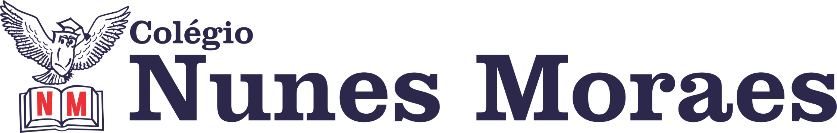 AGENDA DIÁRIA 2º ANO, 23 DE NOVEMBRO1ª AULA: PROVA DE INGLÊS 2ª AULA: PORTUGUÊS/GRAMÁTICAObjeto de Conhecimento: Carta. Aprendizagens Essenciais: Planejar e produzir uma carta, com a mediação do professor, considerando a situação comunicativa e o tema/assunto do texto.APRESENTAÇÃO3ª AULA: AULA: MATEMÁTICAObjeto de Conhecimento: Carta. Aprendizagens Essenciais: Planejar e produzir uma carta, com a mediação do professor, considerando a situação comunicativa e o tema/assunto do texto.APRESENTAÇÃO 4ª AULA: PORTUGUÊS/TEXTOTESTE DE LEITURAForte abraço!